В самом разгаре пора сбора урожая. 22 сентября в нашем детском саду мы решили отметить «Картошкины именины», ведь недаром картофель издавна называют вторым «хлебом». В подготовке к этому празднику были задействованы абсолютно все. Дети вместе с родителями готовили поделки из разных овощей. Они получились оригинальные и интересные. Фантазия юных творцов подсказала удивительные сюжеты для композиций. Были здесь и диковинные звери, и волшебные кареты, и корабли,  и герои сказок.   В  честь праздника на улице были накрыты столы, на которых выставили многочисленные блюда из картофеля. Чего там только не было! Начиная с привычных всем драников и пирожков, и, заканчивая немыслимыми закусками и даже картофельным тортом.   В конкурсе «Картошкины вкусняшки» были заявлены следующие номинации: «Блюдо -  лилипут», «Блюдо-гигант», «Лучшая презентация праздничного стола», «Лучшее оформление стола». Детки пели, танцевали, отгадывали загадки. Не отставали от них и родители: папы чистили картошку на скорость, мамы соревновались в фигурной нарезке. Как всегда победила дружба.  Праздник получился замечательный, яркий, во многом благодаря поддержке родителей, которые так дружно и активно принимают участие в жизни детского сада.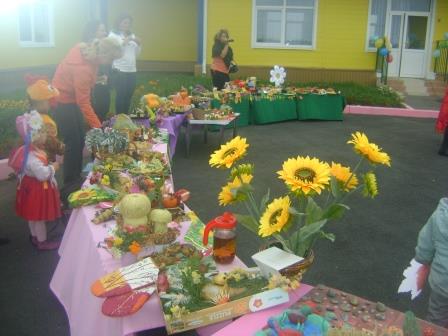 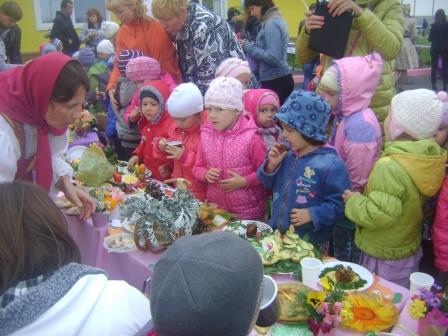 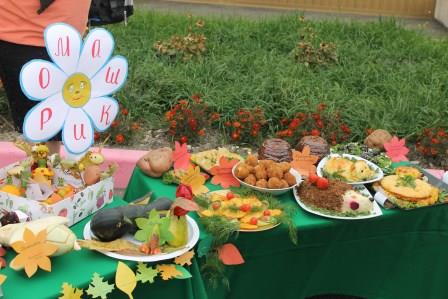 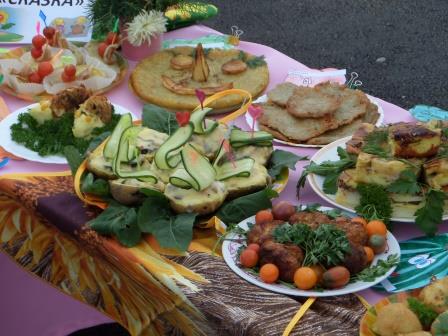 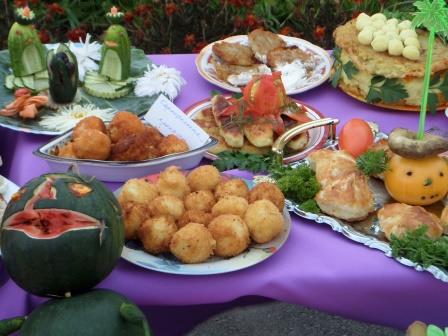 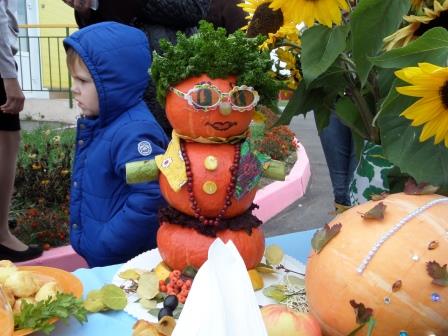 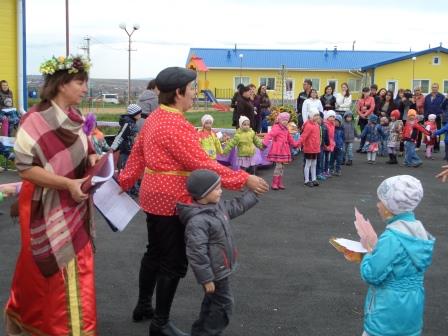 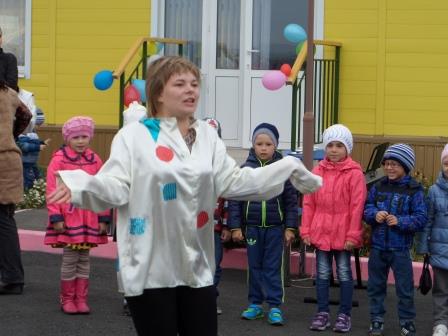 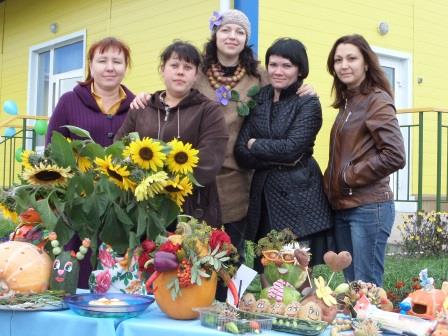 